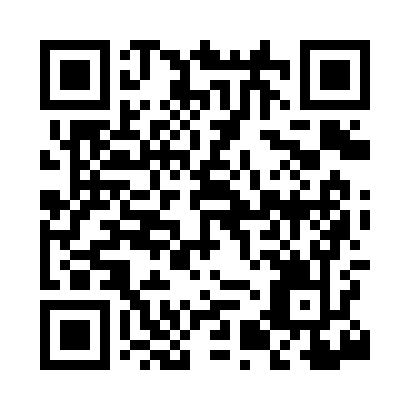 Prayer times for Jurgenson, Minnesota, USAMon 1 Jul 2024 - Wed 31 Jul 2024High Latitude Method: Angle Based RulePrayer Calculation Method: Islamic Society of North AmericaAsar Calculation Method: ShafiPrayer times provided by https://www.salahtimes.comDateDayFajrSunriseDhuhrAsrMaghribIsha1Mon3:195:211:175:309:1311:152Tue3:195:221:175:309:1311:153Wed3:205:221:175:309:1211:154Thu3:205:231:185:319:1211:155Fri3:215:241:185:319:1111:146Sat3:215:241:185:309:1111:147Sun3:225:251:185:309:1011:148Mon3:225:261:185:309:1011:149Tue3:225:271:185:309:0911:1310Wed3:245:281:185:309:0911:1211Thu3:265:291:195:309:0811:1112Fri3:275:301:195:309:0711:0913Sat3:295:311:195:309:0711:0814Sun3:315:321:195:309:0611:0615Mon3:325:331:195:299:0511:0516Tue3:345:341:195:299:0411:0317Wed3:365:351:195:299:0311:0118Thu3:385:361:195:299:0211:0019Fri3:405:371:195:299:0110:5820Sat3:425:381:195:289:0010:5621Sun3:435:391:195:288:5910:5422Mon3:455:401:195:288:5810:5323Tue3:475:411:195:278:5710:5124Wed3:495:421:195:278:5610:4925Thu3:515:441:195:268:5510:4726Fri3:535:451:195:268:5410:4527Sat3:555:461:195:268:5210:4328Sun3:575:471:195:258:5110:4129Mon3:595:481:195:258:5010:3930Tue4:015:501:195:248:4810:3731Wed4:035:511:195:238:4710:35